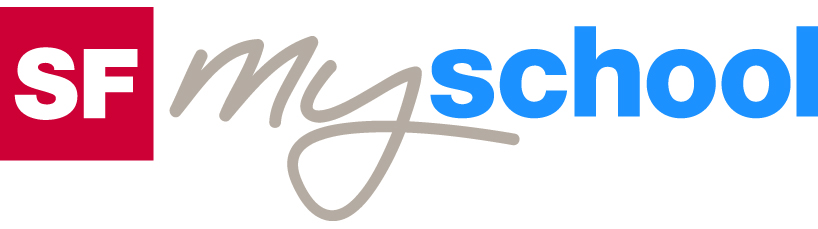 Solutions to the worksheetSolutions to the worksheet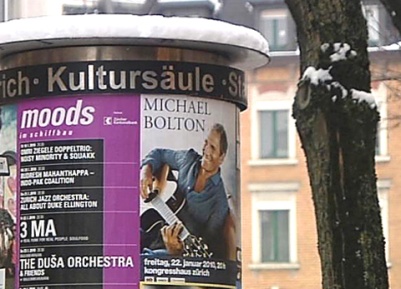 Economy and society Economy and society Economy and society Economy and society Advertising (12)Advertising (12)Advertising (12)Advertising (12)1. What percentage of Switzerland's advertising spending goes into print ads? Over 50 percent 2. What basic idea informs the Moonliner advertising campaign? To make Moonliner attractive by showing how it comes to the rescue in unpleasant situations on a night out (insistent flirters, drunken party-goers) 3. How do you like the campaign? Individual answer 4. What is advertising? Advertising is a process in which you try to influence consumers by means of various media. 5. What are advertising media? Media by means of which advertising messages are spread 6. What are the four stages on which the AIDA formula is based? Attention, Interest, Desire, Action 7. What did Ernst Litfass invent? The advertising pillar 8. What in your view are some of the advantages and disadvantages of advertising? Individual answer 9. What would you want to advertise for if you were famous? Individual answer 10. What is a successful commercial for you and what isn't? Individual answer